Отчет по  оценке эффективности муниципальной программы «Создание условий для эффективного управления муниципальными финансами в муниципальном образовании «Смоленский  район» Смоленской области» на 2017 -2019 годы за 2018 годОценка эффективности реализации муниципальной программы «Создание условий для эффективного управления муниципальными финансами в муниципальном образовании «Смоленский район» Смоленской области  на 2017 -2019 годы»  (далее – муниципальная программа) за 2018 год осуществляется на основании методики оценки эффективности муниципальной программы, утвержденной Постановлением Администрации муниципального образования «Смоленский район» Смоленской области от 20.12.2016 №1466 «О внесение изменений в Постановление Администрации муниципального образования «Смоленский район» Смоленской области от 23.09.2013 № 2952.Оценка эффективности реализации муниципальной программы проводилась по одной подпрограмме:Подпрограмма «Управление муниципальным долгом муниципального образования «Смоленский район» Смоленской области»1.1 оценка степени реализации мероприятий подпрограммыВ состав подпрограммы входит два основных мероприятия, выполнение которых за 2018 год составило 0,85%Расчет показателя:СРм = Мв / М, гдеМв - количество выполненных не менее чем на 95 процентов показателей основных мероприятий, запланированных к реализации в 2018 году, равно 2 М - общее количество показателей основных мероприятий подпрограммы, запланированных к реализации в 2017 году, равно 2,0СРм =1,85/2,0=0,931.2 оценка степени соответствия запланированному уровню затратРасчет показателя:ССуз = Зф / Зп, гдеЗф - фактические расходы на реализацию подпрограммы за 2018 год (2083,8 тыс.рублей);Зп - плановые расходы местного бюджета  на реализацию подпрограммы  в 2018 году  (2458,0 тыс. рублей). Ссуз = 2083,8 /2458,0 =0,851.3 оценка эффективности использования средств местного и (или) областного, и (или) федерального бюджетовРасчет показателя:Эис = СРм / ССуз,Эис =0,93/0,85=1,1оценка степени достижения целей подпрограммыЦелевые показатели подпрограммы приведены в таблице:Расчет показателя:                       СРп/п = Σ СДп/ппз / N, гдеСДп/ппз - степень достижения планового значения показателя (Σ СДп/ппз= СДп/ппз(1)+ СДп/ппз (2)+ . . . );N - число показателей, равно 1 (целевые показатели подпрограммы).                        СДп/ппз = ЗПп/пп / ЗПп/пФ , где ЗПп/пф - значение показателя, фактически достигнутое в 2018 году; ЗПп/пп - плановое значение показателя на 31.12.2018;В случае если   СДп/ппз больше 1, значение СДп/ппз принимается равным 1По целевому показателю №1:ЗПп/пф – 20,0 = (53 640,4/ 268552,1)*100; ЗПп/пп – <100   СДп/ппз(1)=85,0/20,0=4,25 принимается равным 1По целевому показателю №2:ЗПп/пф – 0,44 = (2083,8/ 467861,7) *100; ЗПп/пп – <15                      Σ СДп/ппз (подпрограммы 1) = 1+1=2                       СРп/п =2/2 =1          1.5      оценка эффективности реализации подпрограммы Расчет показателя:ЭРп/п = СРп/п  Эис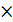 ЭРп/п = 1*1,1 =1,1Вывод: эффективность реализации подпрограммы признается высокой.Оценка эффективности реализации муниципальной программыоценка степени реализации мероприятий подпрограммыСДп/ппз = ЗПп/пф / ЗПп/ппЗПп/пф - значение показателя, фактически достигнутое в 2018 году; ЗПп/пп - плановое значение показателя на 31.12.2018;В случае если  СДп/ппз больше 1, значение СДп/ппз принимается равным 1((53333,8/53333,8) = 100%);                           СДп/ппз= 1,0оценка степени реализации муниципальной программы                                                                                           мСРгп = ∑ СДгппз / М, где                                                          1СРгп - степень реализации муниципальной программы;СДгппз - степень достижения планового значения показателя, характеризующего цели муниципальной программы;М - число показателей, характеризующих цели муниципальной программы.В случае если СДгппз больше 1, значение СДгппз принимается равным 1.(1/1) = 1СРгп = 1Эффективность реализации муниципальной программы оценивается в зависимости от значений оценок эффективности реализации входящих в нее подпрограмм:Расчет показателя:ЭРгп = 0,5  СРгп + 0,5  ∑ (ЭРп/п  kj), гдеЭРп/п - эффективность реализации подпрограмм;kj - коэффициент значимости подпрограмм для достижения целей муниципальной программы, который рассчитывается по формуле:(53 640,4/53333,8= 1,0)kj = Фj / Ф, kj = 1 гдеФj - объем фактических расходов из местного и областного бюджетов (кассового исполнения) на реализацию j-й подпрограмм в 2018 году; Ф - объем фактических расходов из местного и областного бюджетов (кассового исполнения) на реализацию муниципальной программы;j - количество подпрограмм муниципальной программы.ЭРгп = 0,5*1+0,5*(1*1)=0,5+0,5 = 1,0Вывод: Эффективность реализации муниципальной программы составила 1 и  признается высокой. Начальник Финансового управленияАдминистрации муниципального образования«Смоленский район» Смоленской области                                       Е.Н.Хромова                                           № п/пнаименование  показателяединица измерениязначение показателейзначение показателей№ п/пнаименование  показателяединица измеренияпланируемоефактическое1Отношение объема муниципального долга к общему годовому объему доходов бюджета муниципального района без учета утвержденного объема безвозмездных поступлений(муниципальный долг - 53 640,4 тыс. руб.;общ. доход бюджета без учета утв. объема безвозмездных поступлений – 268552,1 тыс. руб.)%<10020,0(СДп/ппз = 1)2Доля расходов на обслуживание муниципального долга в общем объеме расходов бюджета муниципального района, за исключением объема расходов, которые осуществляются за счет субвенций, предоставляемых из бюджетов бюджетной системы Российской Федерации(расходы на обслуж. мун.долга – 2083,8 тыс.руб.,общ.расходы без учета субвенций – 467861,7 тыс.руб.)%<150,44(СДп/ппз = 1)